ПОСТАНОВЛЕНИЕ ШУÖМО внесении изменений в постановление администрации муниципального района «Печора» от 22.11.2019 № 1488  На основании заявления директора ООО «АЛМА» от 22.12.2021 г.администрация ПОСТАНОВЛЯЕТ:	1. Внести в постановление администрации муниципального района «Печора» от 22.11.2019 № 1488  «Об утверждении реестра мест (площадок) накопления твердых коммунальных отходов на территории муниципального образования муниципального района «Печора»  следующие изменения:	1.1. Приложение к постановлению дополнить позицией № 373;	1.1.1 Графу 2 позиции № 373 дополнить данными о нахождении мест (площадок) накопления ТКО «Республика Коми, г. Печора, пгт. Кожва, пер. Рабочий, д.18 (65.105260,  57.045872)»;	1.1.2. Графу 3 позиции № 373 дополнить данными о технических характеристиках мест (площадок) накопления ТКО «Покрытие грунт 1 кв.м., количество контейнеров 1 объемов 0,8 куб.м.»;	1.1.3. Графу 4 позиции № 373 дополнить данными о собственниках мест (площадок) накопления ТКО «ООО «Алма» ОГРН 1121101011569»;	1.1.4. Графу 5 позиции № 373 дополнить данными об источниках образования ТКО «Продовольственный магазин».	2.Настоящее постановление вступает в силу со дня подписания и подлежит размещению на официальном сайте администрации МР «Печора».Глава муниципального района -                                                                руководитель администрации                                                                           В.А.СеровАДМИНИСТРАЦИЯ МУНИЦИПАЛЬНОГО РАЙОНА  «ПЕЧОРА»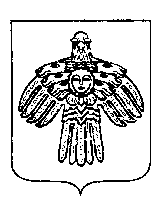 «ПЕЧОРА» МУНИЦИПАЛЬНÖЙ РАЙОНСА АДМИНИСТРАЦИЯ    27    декабря 2021 г. г. Печора  Республика Коми                №  1734         